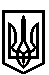 ТРОСТЯНЕЦЬКА СІЛЬСЬКА РАДАСТРИЙСЬКОГО РАЙОНУ ЛЬВІВСЬКОЇ ОБЛАСТІХІІ сесія VІІІ скликанняР І Ш Е Н Н Я                2021 року                                с. Тростянець			                      ПРОЄКТПро затвердження технічної документації з нормативної грошової оцінки земель населеного пункту с. ДуброваТростянецької сільської ради Стрийського району Львівської області           Розглянувши розроблену ТзОВ «Західземлепроект плюс» технічну документацію з нормативної грошової оцінки земель населеного пункту с. Дуброва Тростянецької сільської ради Стрийського району Львівської області, враховуючи висновок постійної комісії сільської ради з питань земельних відносин, будівництва, архітектури, просторового планування, природних ресурсів та екології, відповідно до статей 15, 18, 23 Закону України «Про оцінку земель»,  статей 12, 201 Земельного Кодексу України , статті 26 Закону України «Про місцеве самоврядування в Україні»,  Закону України «Про плату за землю»  сільська радав и р і ш и л а:  1. Затвердити  нормативну грошову оцінку земель населеного пункту с. Дуброва Тростянецької сільської ради Стрийського району Львівської області згідно технічної документації.Площа населеного пункту с. Дуброва  102,50 га.Середня (базова) вартість одного квадратного метра земель с. Дуброва Тростянецької сільської ради Стрийського району Львівської області складає 54,38 грн/м2, граничні значення зонального коефіцієнту Км2 становлять 1,50 та 0,75.   2. Ввести в дію нормативну грошову оцінку земель населеного пункту                                              с. Дуброва Тростянецької сільської ради Стрийського району Львівської області з                  01.01.2022 року. 3. Нормативна грошова оцінка земель населеного пункту с. Дуброва Тростянецької сільської ради Стрийського району Львівської області  підлягає щорічній індексації відповідно до вимог чинного законодавства.             4. Контроль за виконанням рішення покласти на постійну комісію з питань земельних відносин, будівництва, архітектури, просторового планування, природних ресурсів та екології  (голова комісії І. Соснило).Сільський голова                                                                                              Михайло ЦИХУЛЯК